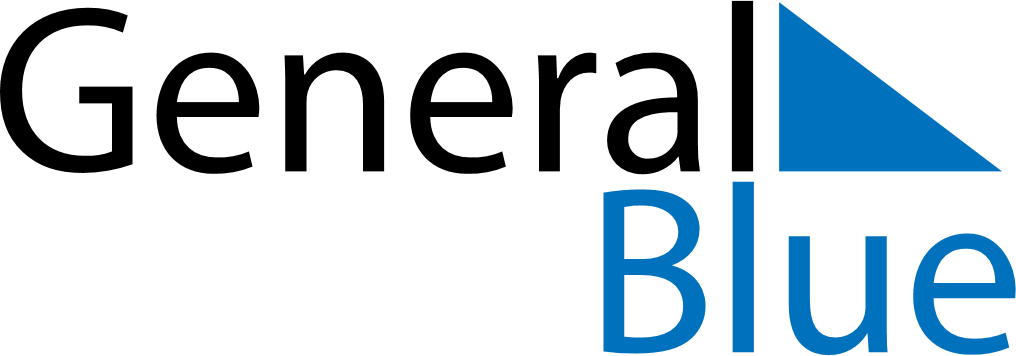 Singapore 2028 HolidaysSingapore 2028 HolidaysDATENAME OF HOLIDAYJanuary 1, 2028SaturdayNew Year’s DayJanuary 26, 2028WednesdayChinese New YearJanuary 27, 2028ThursdayChinese New YearFebruary 26, 2028SaturdayHari Raya PuasaApril 14, 2028FridayGood FridayMay 1, 2028MondayLabour DayMay 5, 2028FridayHari Raya HajiAugust 9, 2028WednesdayNational DayNovember 15, 2028WednesdayDeepavaliDecember 25, 2028MondayChristmas Day